JBC Soldering Modular Line  DD-2E Two tool Control Unit 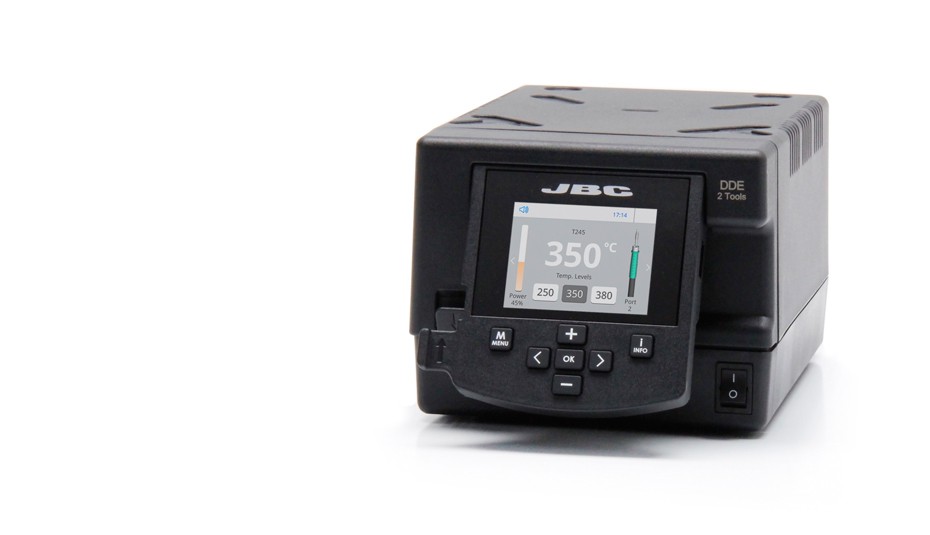 This control unit manages up to 2 tools simultaneously. It offers full connectivity to any JBC soldering or desoldering tools.It works with the JBC exclusive heating system and the intelligent sleep & hibernation modes.It features all the Excellence range benefits such as station customization, full control of soldering processes and remote work management.The easy-to-use menu offers innovative functions to help you monitor the work in real time: graphics, partial counters or tool port monitoring.For a basic working system, you need 1 stand, 1 tool and 1 cartridge.SpecificationsDME4 Tools Control Unit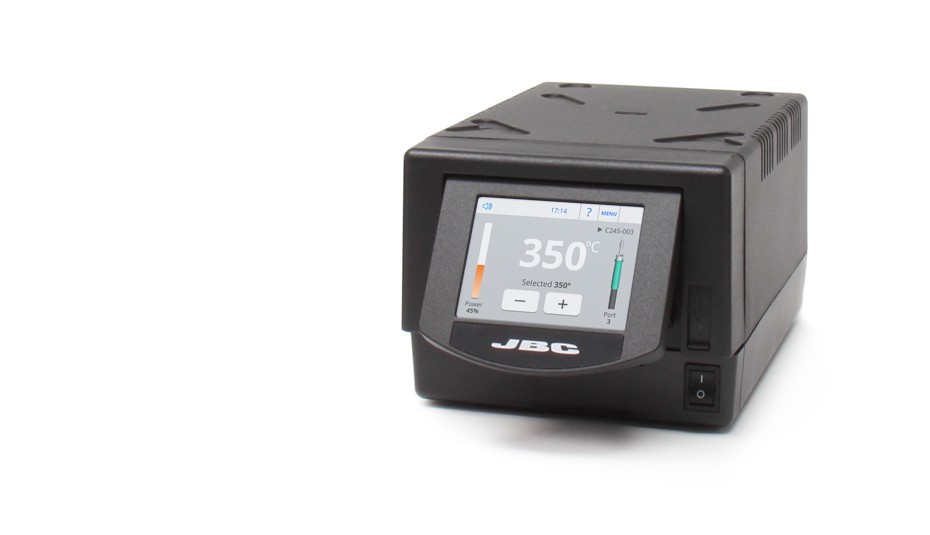 The DME manages up to 4 tools simultaneously and it is fully compatible with most of JBC tools.It works with the JBC exclusive heating system and the intelligent sleep & hibernation modes.It features all the Excellence range benefits such as station customization, full control over the soldering process and remote work management.The easy-to-use menu helps you monitor the work in real time: graphics, partial counters or simultaneous control of ports.The DME also provides you with extra applications that support your work: USB microscope, file storage, unit converter, video, etc.For a basic working system, you need 1 stand, 1 tool and 1 cartridge.SpecificationsHandles for Tools T245-AGeneral Purpose Handle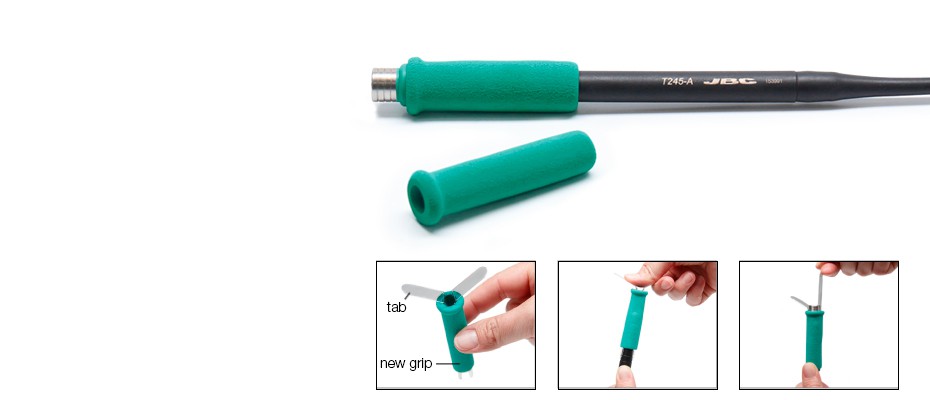 This soldering iron handle for general purposes features a soft foam grip which provides thermal insulation. Is perfect for both SMD components and for jobs with high power requirements (e.g. ground plane soldering).Its ergonomic handle and the short distance tip-to-grip ensure greater results and comfortThe cartridges can be easily replaced using the quick cartridge extractor of JBC´s stands.Works with C245 cartridgesEasy grip replacementStands for Modual Unts ( More Available) Using the fitters you can easily change the damaged grips (Ref. 0016057).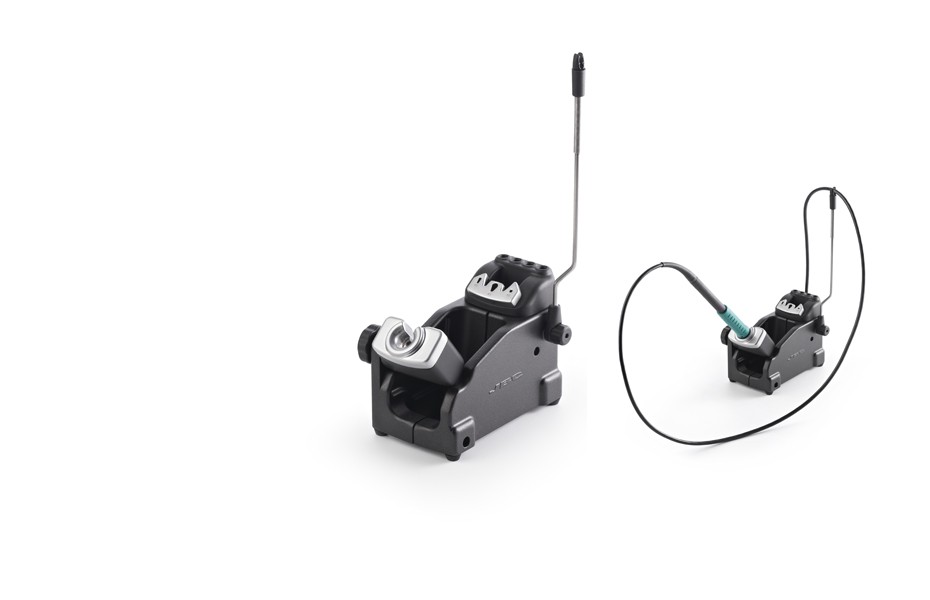 JBC´s stands feature a line-up covering Advanced Series tools range.The sleep mode automatically reduces the tip temperature when the tool is in the stand. As a result, a tip`s life lasts up to 5 times longer.The quick cartridge changer allows to switch between cartridges without interrupting your work.Moreover, the AD-SE allows you to easily store up to 4 cartridges.The tool holder and the cable collector are easily adjustable to suit your work position and to keep the working area free of cable.All stands are compatible with all Modular stations.Stands & The Intelligent Heat ManagementQuick Tip ChangerInsert the cartridge, remove it and introduce a new one without having to turn off the station.This allows you to work on different soldering jobs.Intelligent Heat ManagementThe stations incorporate the sleep & hibernation features.As a result, a JBC tip life lasts up to 5 times longer than other brands.Suit positionJBC stands are designed to suit the user's work position. The tool holder and the cable collector are easily adjustable.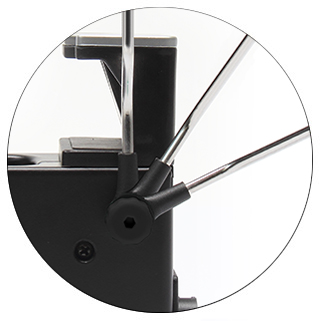 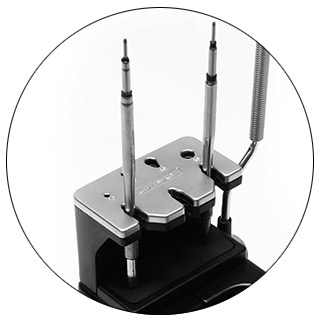 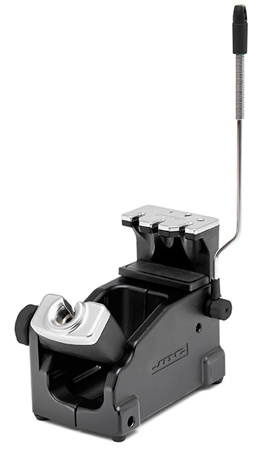 Modular line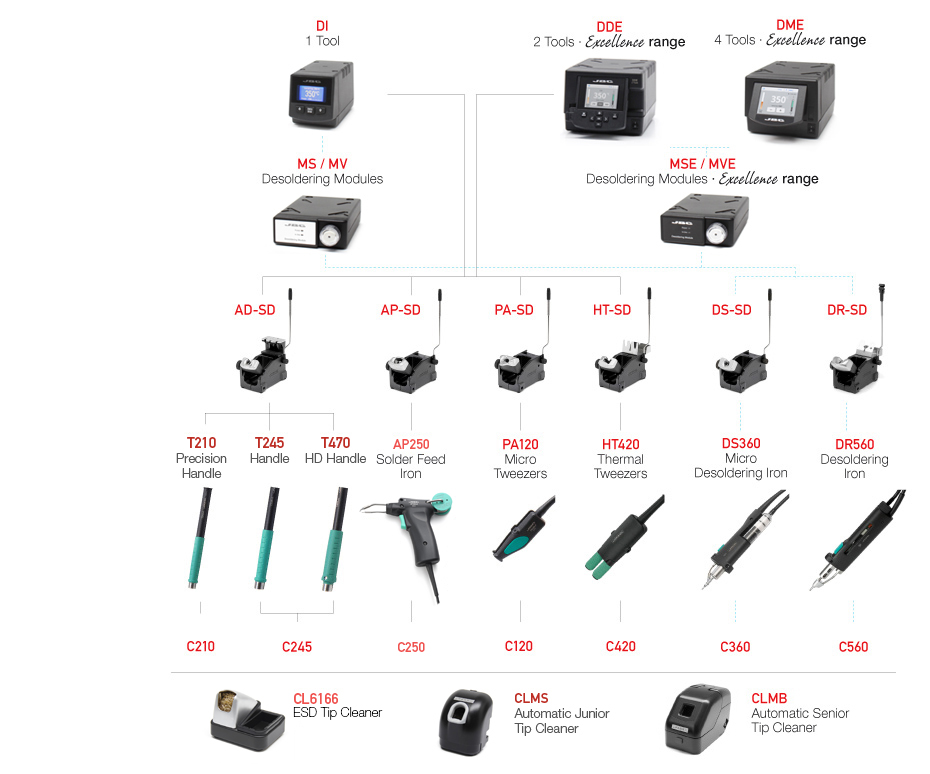 Weight3.815 kg (8.41 lb)Dimensions148 x 120 x 232 mmVoltage(AC)120V / 230V / 100VInput fuse4A / 2A / 5AOutput peak power150W per toolTemperature selection90-450 ºC (190-840 ºF)Idle temp. stability (still air)±1.5 ºC (±3 ºF)Tip to ground resistance<2 ohmsTip to ground voltage<2 mV RMSAmbient operating temp.10-40 ºC (50-104 ºF)Communication connectorsUSB-A / USB-B / PeripheralsRobot connectorRJ12 for RS-232 protocolESD safePackage weight4.269 kg (9.41 lb)Package dimensions258 x 328 x 208 mmWeight3.5 kg (7.8 lb)Dimensions148 x 120 x 232 mmVoltage(AC)120V / 230V / 100VInput fuse6A / 3.15A / 8AOutput peak power160W per toolTemperature selection90-450 ºC (190-840 ºF)Idle temp. stability (still air)±1.5 ºC (±3 ºF)Tip to ground resistance<2 ohmsTip to ground voltage<2 mV RMSAmbient operating temp.10-40 ºC (50-104 ºF)Communication connectorsUSB-A / USB-B / PeripheralsRobot connectorRJ12PS connectorRJ12LAN (Ethernet)RJ45ESD safePackage weight4.1 kg (9 lb)Package dimensions300 x 275 x 135 mm